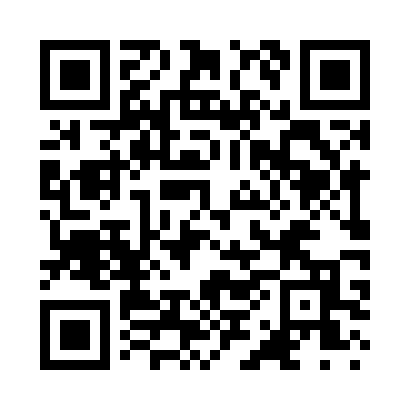 Prayer times for Gabaldon, New Mexico, USAMon 1 Jul 2024 - Wed 31 Jul 2024High Latitude Method: Angle Based RulePrayer Calculation Method: Islamic Society of North AmericaAsar Calculation Method: ShafiPrayer times provided by https://www.salahtimes.comDateDayFajrSunriseDhuhrAsrMaghribIsha1Mon4:235:501:054:548:209:472Tue4:245:501:054:548:209:473Wed4:255:511:064:548:209:464Thu4:255:511:064:548:209:465Fri4:265:521:064:548:209:466Sat4:275:521:064:558:209:457Sun4:275:531:064:558:199:458Mon4:285:531:064:558:199:449Tue4:295:541:074:558:199:4410Wed4:305:551:074:558:189:4311Thu4:305:551:074:558:189:4312Fri4:315:561:074:558:189:4213Sat4:325:571:074:558:179:4214Sun4:335:571:074:558:179:4115Mon4:345:581:074:558:169:4016Tue4:355:581:074:558:169:4017Wed4:365:591:074:558:159:3918Thu4:376:001:074:558:159:3819Fri4:376:011:084:558:149:3720Sat4:386:011:084:558:149:3621Sun4:396:021:084:558:139:3522Mon4:406:031:084:558:129:3423Tue4:416:031:084:558:129:3424Wed4:426:041:084:558:119:3325Thu4:436:051:084:558:109:3226Fri4:446:061:084:558:099:3127Sat4:456:061:084:558:099:2928Sun4:466:071:084:558:089:2829Mon4:476:081:084:548:079:2730Tue4:486:091:084:548:069:2631Wed4:496:091:084:548:059:25